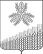 АДМИНИСТРАЦИЯ КРАСНОПОЛЯНСКОГО  СЕЛЬСКОГО ПОСЕЛЕНИЯ КУЩЁВСКОГО РАЙОНАПОСТАНОВЛЕНИЕот 16.06.2021 г.	                                        № 36х. Красная ПолянаОб утверждении типового соглашения о содержании прилегающей территории и мерах по благоустройству территории Краснополянского  сельского поселения  Кущевского  района    Руководствуясь Федеральным законом "Об общих принципах организации местного самоуправления в Российской Федерации",Уставом   Краснополянского  сельского  поселения  от 2017 года, Правилами благоустройства  территории Краснополянского сельского  поселения Кущевского  района, утвержденными Решением Совета Краснополянского  сельского  поселения от   12.08.2019 г. № 216,  постановляю:1). Утвердить прилагаемое типовое соглашение о содержании прилегающей территории (далее - Соглашение). 2). Установить рекомендуемые размеры прилегающих территорий в целях благоустройства согласно приложению к настоящему Постановлению Краснополянского  сельского поселения .3). В срок до 17.06.2021 специалисту 2 категории администрации ( Мноян С.Ю.) организовать работу по заключению соглашений о содержании прилегающей территории с руководителями предприятий, организаций и учреждений всех форм собственности, собственниками, владельцами, арендаторами земельных участков, зданий, строений, сооружений.  	4). Рекомендовать руководителям предприятий, организаций и учреждений всех форм собственности, собственникам, владельцам, арендаторам земельных участков, зданий, строений, сооружений заключить Соглашение. 	5). Контроль за выполнением настоящего постановления возложить на ведущего специалиста (Губанову И.Ю.) администрации Краснополянского сельского поселения  Кущевского  района .6). Ведущему специалисту  (Губановой И.Ю.) обнародовать настоящее постановление  путем    размещения  на официальном сайте администрации Краснополянского сельского поселения в информационно-телекоммуникационной сети «Интернет».7.  Распоряжение вступает в силу со дня его подписания.И.о. главы Краснополянского сельского поселения Кущёвского района                                                                             И.Ю.ГубановаПроект подготовлен и внесенведущий специалист                                                                     И.Ю.Губанова Проект согласованВедущий специалист                                                                     А.С. Сисенова